Graduate Faculty (GF) Nomination & Approval Process(Regular, Cooperating, and Affiliate Graduate Faculty)InstructionsNominating a new member or requesting a change to a member’s GF appointment:Access the nomination form: (need to use UH VPN if accessing Kuali Build forms from off-campus)Graduate Division Nomination & Appointment of Faculty webpage Or, use image below (i.e., direct link to the form): 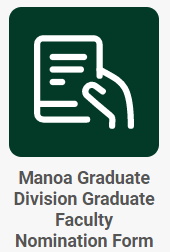 Place mouse on image. Hold CTRL and click on the imageSelect Next	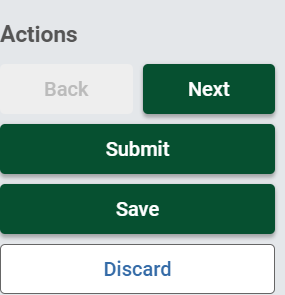 Submitter of nomination form:Graduate chair or designated program staff member (e.g., program assistant, or secretary) who would complete the nomination form.Role is Submitter Submitter may also be an approver in the approval process (i.e., if Graduate chair is also a Submitter).Complete the nomination form: Include all required* information:Name of college/school*Name of department (optional and, as relevant)Name of graduate program*Name of nominee*Type graduate faculty appointment* (click Regular or Cooperating for Level to appear)Level of graduate faculty appointment* (for Regular and Cooperating only)Comments (i.e., information as appropriate or necessary)Justification for the nomination*Nominee’s research* - please note it’s 200 characters, not words, including spacesNominee’s current CV* (select a file to upload)Redact or remove any sensitive information not publicly available[For Affiliate Graduate Faculty only - a request for a non-comp PNF to HR is also necessary (please follow current procedures for that process). HR will receive a copy of the nomination form after approval by the Dean/Director].Identify approvers for the Approval Workflow:Type in name of Graduate Chair, Department Chair, Dean/Director, and for Affiliate Graduate Faculty only, Human Resources: Select their name as it appears in the listIf a designee is necessary, please note reason for the designee in the Comments box aboveThe approver at each step in the Approval Workflow will receive a notification email when it is their turn to review and approve.If a situation arises and assistance from Graduate Division is necessary Please email: graddiv@hawaii.edu Submission and Notification:Click Submit when the form is complete and CV is attached.For Affiliate Graduate Faculty Only: Initiate request for non-comp PNF if not yet done.Submitter will receive a notification email upon submission and after each approval step. Approval Actions: Each approver in the workflow will receive a notification email when the form is ready for their review and approval. A link to access the form is included in the email. If approving and off campus, the UH VPN is required to access the form.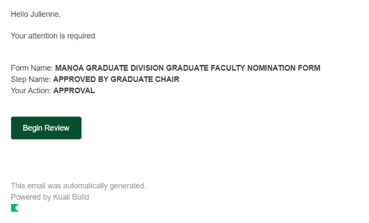 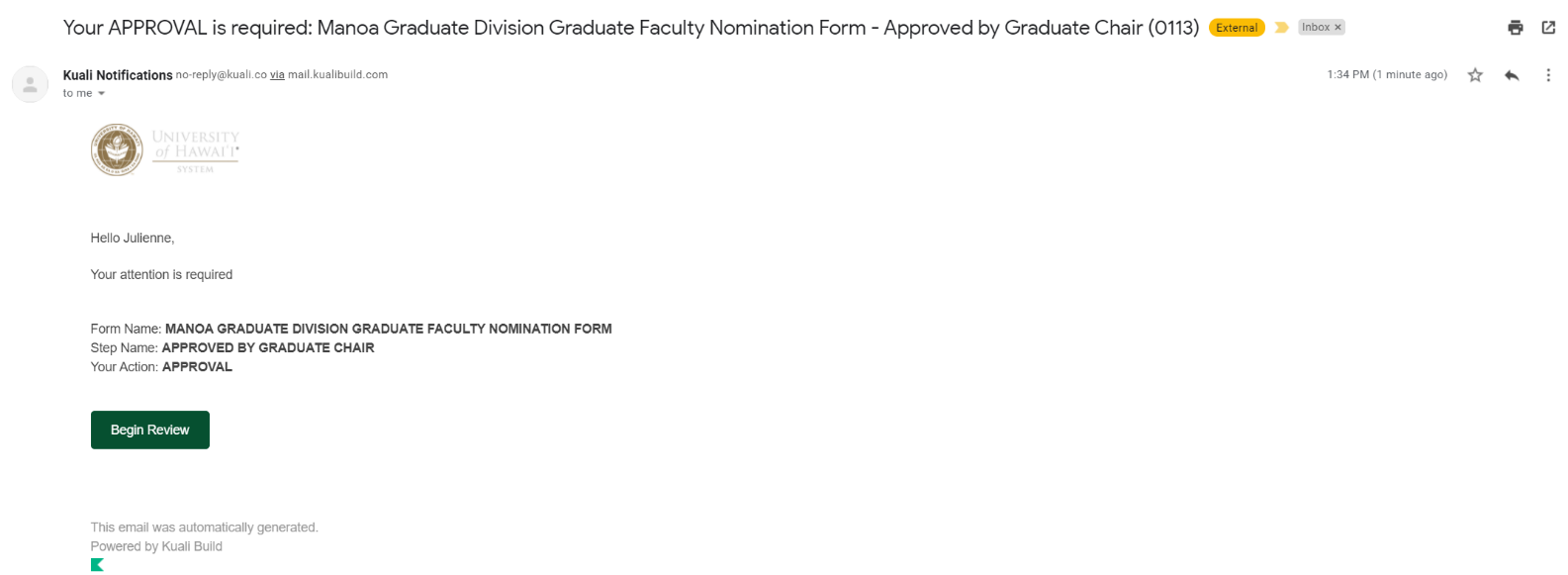 Click on Begin Review in the Notification message to review the formWhen ready to approve, click Approve (a comment is not required)If necessary, the form can be Saved and action taken laterIf a form is Denied, the workflow stops. A Comment is required and a notification that the nomination was denied is sent to the Submitter. The comment can be seen in Status viewIf the Send Back option is selected, the form can be sent back to anyone in the approval workflow, including the SubmitterFor Affiliate Graduate Faculty Nominations/Renewals Only:An acknowledgement notification email is sent to the designated HR person for their information and a copy of the nomination form prior to Graduate Division approval. A request for a non-comp PNF should have been sent to HR from the unit submitting the nomination formEveryone in the approval workflow, including HR, will receive a notification email with an attachment of the approved Graduate Faculty nomination form. This email will be sent by the Kuali Build system after approval of the nomination by Graduate Division. 